Social Media ToolkitPost 1: Before the CollectionThe link in the posts leads to a video. Be sure to copy the whole link and the video will automatically be linked on Facebook and Twitter!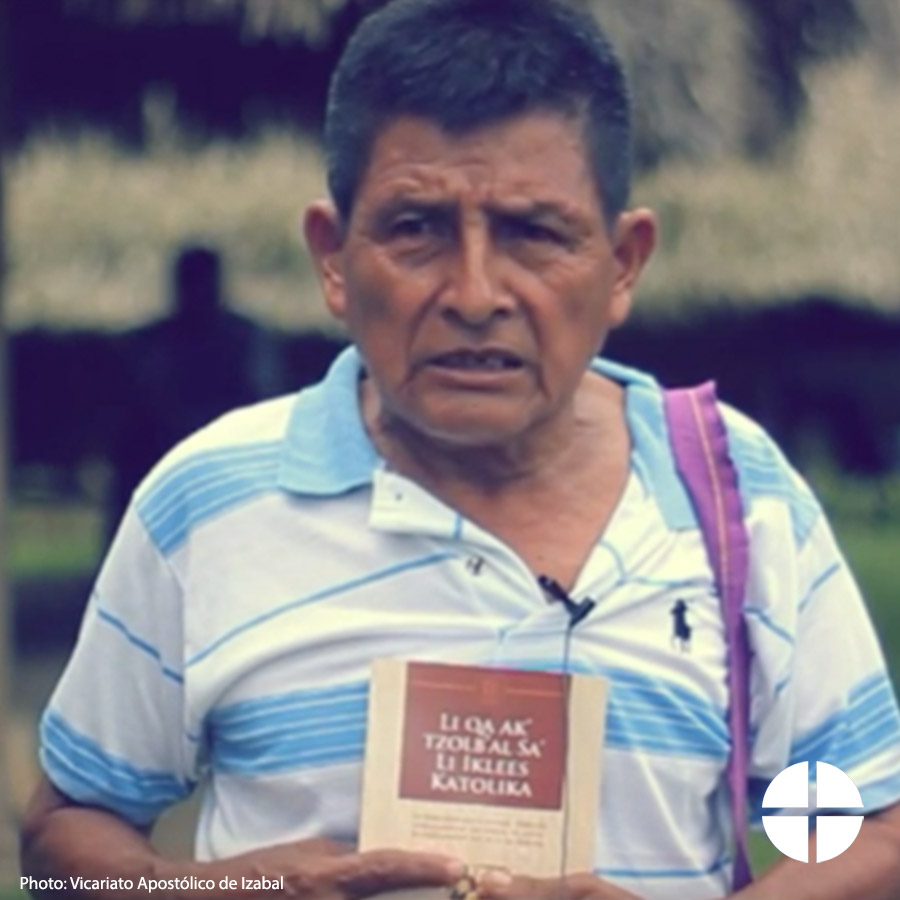 Facebook: Check out how you helped translate the catechism into the Mayan language Q’eqchi’ for the first time through the Collection for the Church in Latin America! #ShareYourFaith #1church1mission https://goo.gl/ZTq2zZ Twitter: You helped translate the catechism into Q’eqchi’ through the Collection for the Church in Latin America! Watch: https://goo.gl/ZTq2zZ Post 2: Before the Collection
Facebook/Instagram: 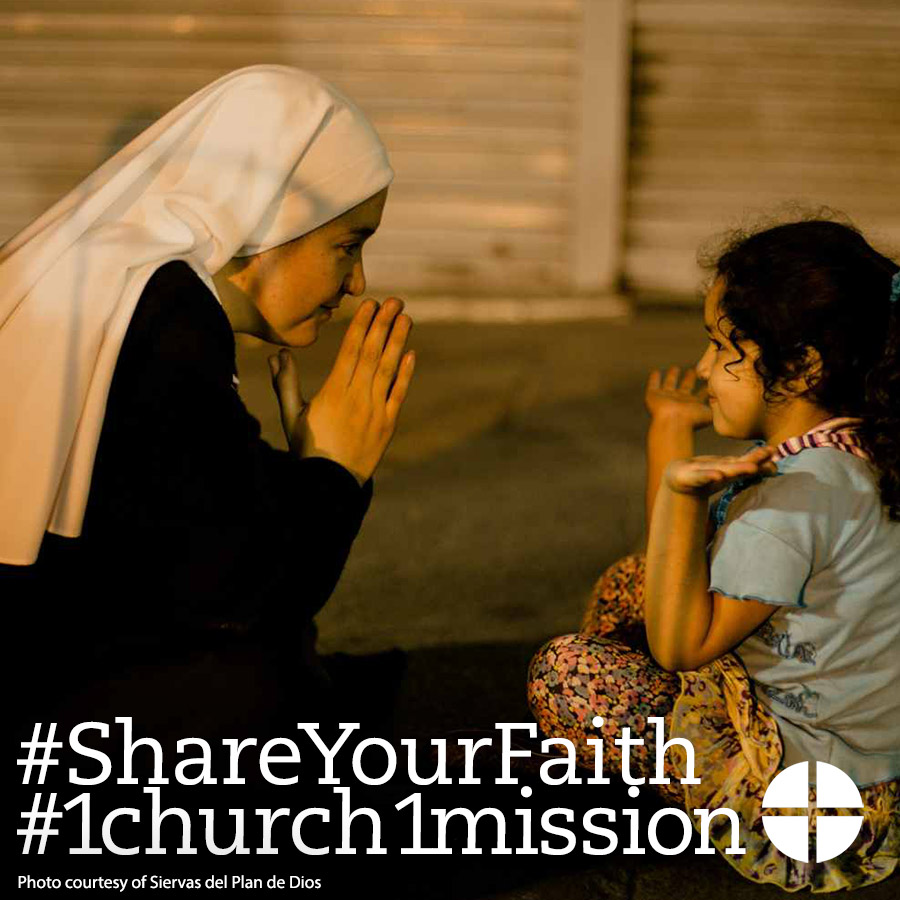 For over 50 years, the Collection for the Church in Latin America has been a way for us to be in solidarity with our brothers and sisters in Latin America and the Caribbean. Support the collection in whatever way you can! #ShareYourFaith #1church1mission www.usccb.org/latin-america  Twitter: The Collection for the Church in Latin America helps build solidarity with our brothers and sisters to our south. www.usccb.org/latin-americaPost 3: Before the Collection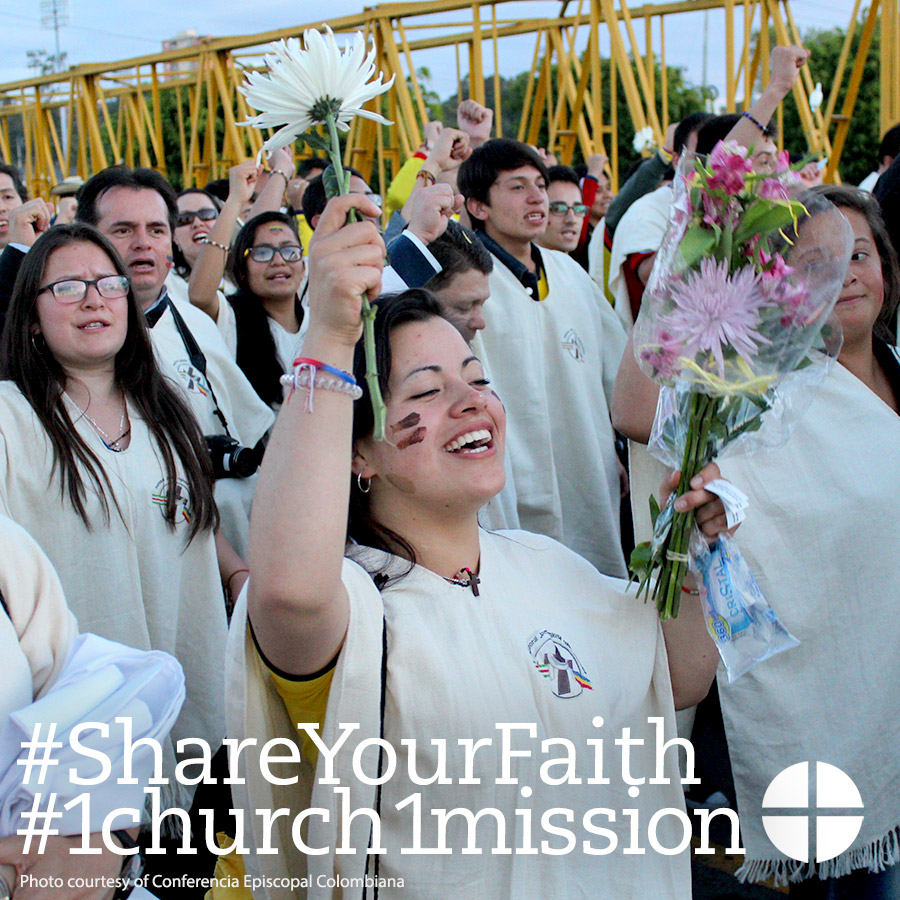 Facebook/Instagram: The Collection for the Church in Latin America is an opportunity to #ShareYourFaith with our brothers and sisters in Latin America and the Caribbean. Please be generous to the collection at Mass and through your prayers! #1church1mission Learn more: www.usccb.org/latin-america Post 4: Week of the Collection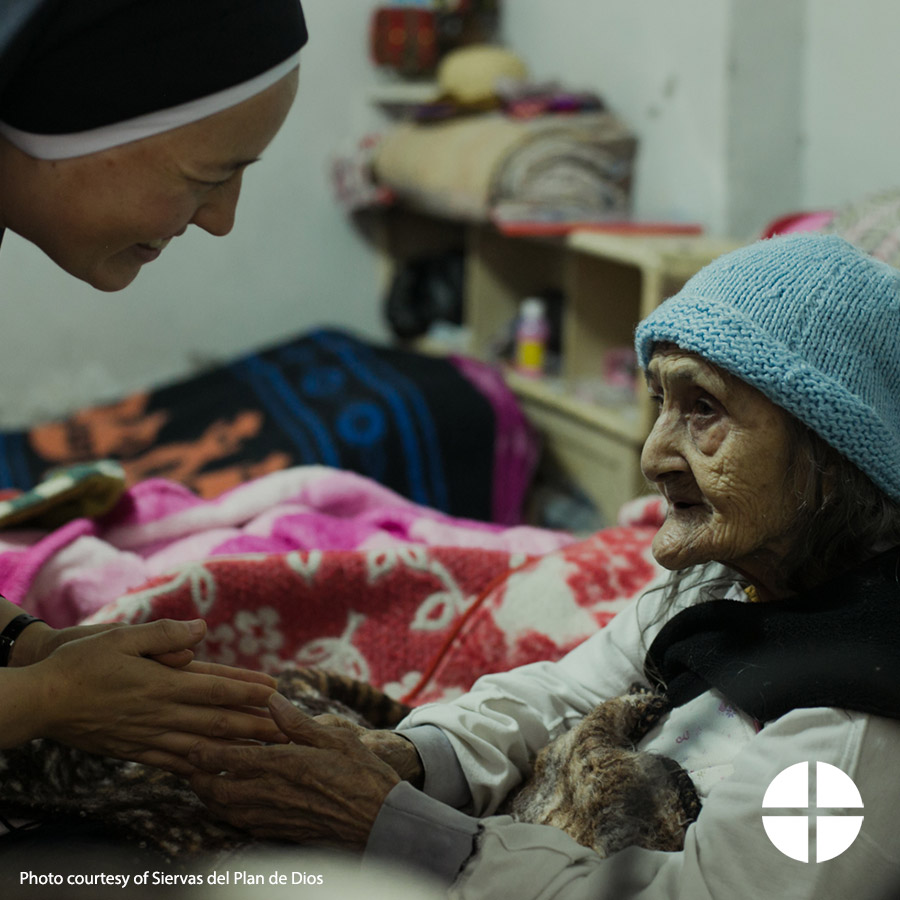 Facebook/Instagram/Twitter: #ShareYourFaith and support the Collection for the Church in Latin America this weekend at Mass! www.usccb.org/latin-america #1church1missionPost 5: Week of the Collection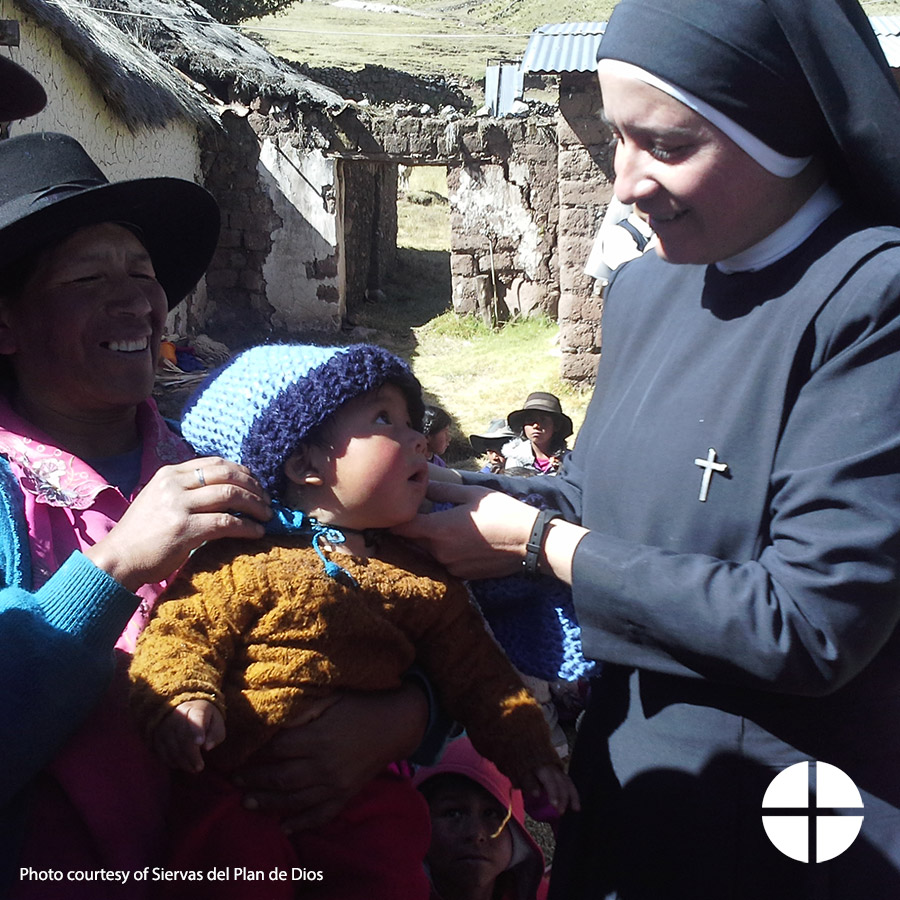 Facebook/Instagram: This weekend, our second collection is for the Church in Latin America. Your generosity will support seminary and religious formation, family ministry, and lay leadership training so they can serve those in need in Latin America and the Caribbean. #ShareYourFaith #1church1mission  www.usccb.org/latin-americaTwitter: Our second collection this week is for the Church in Latin America. Please be generous! #ShareYourFaith http://goo.gl/b8FxQB Post 6: Week of the CollectionThe link in the posts leads to a video. Be sure to copy the whole link and the video will automatically be linked on Facebook and Twitter!Facebook: Bishop Eusebio Elizondo shares how donations to the Collection for the Church in Latin America helped one parish in El Salvador. This is one example of many! Support the collection at Mass this weekend and through your prayers. #ShareYourFaith #1church1mission  https://goo.gl/Nxuopf Twitter: A message from Bishop Elizondo about the Church in Latin America. The Collection is this weekend! #ShareYourFaith https://goo.gl/Nxuopf     Post 7: Week of the CollectionFacebook: Did you know your support to the Collection for the Church in Latin America helps people in over 20 countries? Check out this map and see where your donations go! #ShareYourFaith #1church1mission https://goo.gl/HH6dx3 Twitter: DYK the Collection for the Church in Latin America helps people in over 20 countries? Check out this map: https://goo.gl/HH6dx3 Post 8: Weekend of the Collection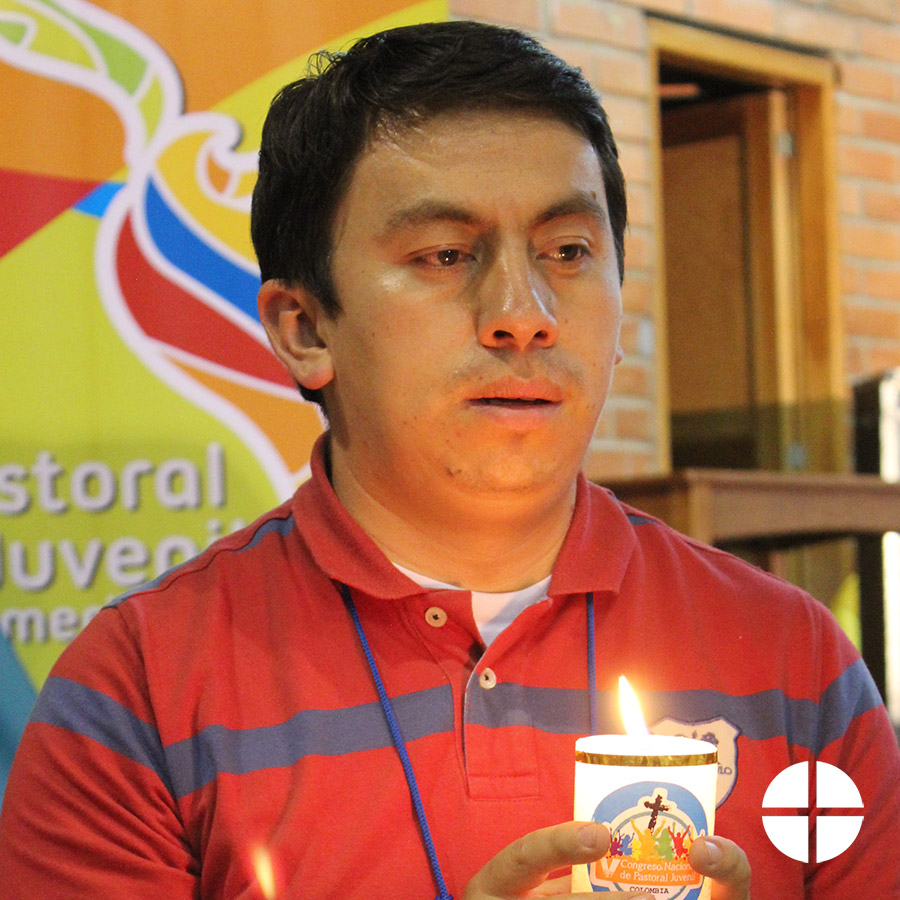 Facebook/Instagram: Today is the Collection for the Church in Latin America! Your generosity will help people throughout Latin America and the Caribbean grow closer to Christ! #ShareYourFaith #1church1missionTwitter: Today is the Collection for the Church in Latin America. Please be generous! www.usccb.org/latin-america #ShareYourFaith